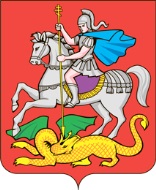 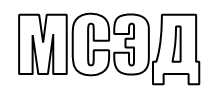 Уважаемые коллеги!В соответствии с поручением Губернатора Московской области по итогам заседания Правительства Московской области от 7 июля 2015 года п. 2. (п.п. 2.1) необходимо обеспечить информирование населения в областных и муниципальных СМИ о завершении опытной эксплуатации системы обеспечения вызова экстренных оперативных служб по единому номеру «112» и введении ее в промышленную эксплуатацию с 1 ноября 2015 годаПриложение: на 4 л. в 1 экз.Начальник Учреждения								       А.Д. БлизнюкА.С. Афанасьев 8 968 667 24 30ГОСУДАРСТВЕННОЕ КАЗЕННОЕ УЧРЕЖДЕНИЕ               МОСКОВСКОЙ ОБЛАСТИ «ЦЕНТР ВЫЗОВА ЭКСТРЕННЫХ ОПЕРАТИВНЫХ СЛУЖБ ПО ЕДИНОМУ НОМЕРУ «112»(ГКУ МО «ЦЕНТР 112») 142115, Московская область, г. ПодольскУл. Машиностроителей, д.9                                                                   Тел./факс:Главам муниципальных образований Московской области